The HolocaustClassification and Segregation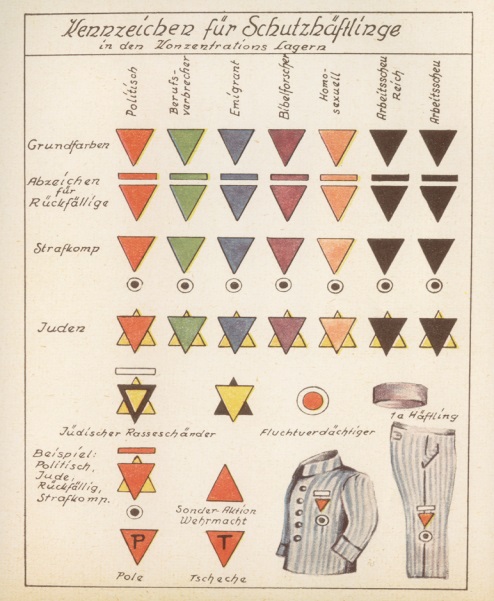 This is the rise of “anti-Semitism” – the hatred of the Jewish peopleIt creates an “us vs. them” feeling in Germany by using the Jews as scapegoatsThis also allows for intense nationalismThe Nuremberg LawsThe Nuremberg Laws (1935) were designed to establish a defined German state  and promote hate towards Jewish citizens in Germany.Some notable features included:Marriage and relationships between Germans and Jews was prohibited (The Law for the Protection of German Blood and Honour)German-born Jews were stripped of their citizenship (The Reich Citizenship Law)Identification in the CampsYellow Star (of David) – __________________Red Triangle  - ______________________________Green Triangle – ___________________________ – “The Kapos”Purple Triangle – ____________________________ including ________________________, Bible Students etc.Black Triangle – deemed “asocial” including the ____________________________________________________ ___________________________________________________________________________________________Pink Triangle – ___________________________Brown Triangle – Roma Peoples (________________)Blue Triangle – Immigrant Forced LabourersDehumanization – Rules and LawsBoycott of Jewish _______________________Removal of Jewish ___________________ from the calendarJews had to carry _____________________________They were banned from attending cultural eventsA _________________ was put in placeKristallnacht“The Night of the ______________________” – This marked the next level of the HolocaustIt started when a Polish student shot a German diplomat (Nov. 7 1938)Hitler immediately organized a program – organized killing – for Germany and AustriaOver 7500 Jewish businesses were _________________________________Over 170 _____________________ were burned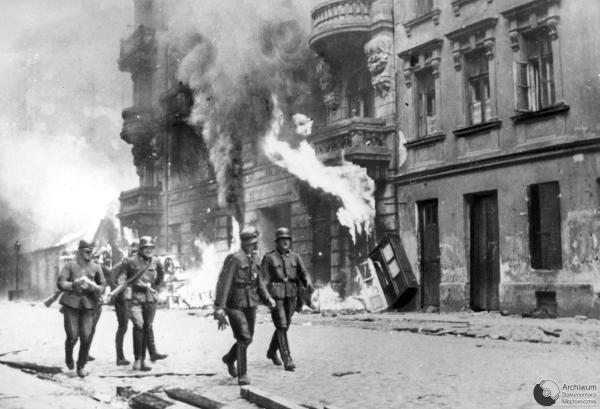 Between 20,000 – 30,000 Jews were arrested and sent to concentration campsOrganization and Polarization – The GhettoesA walled area within a city to _______________ the Jewish populationConditions horrible; food is limitedGhettoes also provided a source of _________________________Warsaw Ghetto is approx 1016 acres for 500,000 peopleThe Warsaw Ghetto UprisingApril 19 – May 19, 1943Hitler announced all surviving Jews in the ghettoes would be taken to the campsThe Warsaw Ghetto Uprising cont…When the Germans began to deport those left the resistance began750 resistors with handguns and 17 rifles faced more than 2000 NazisThe Nazi general ordered the ghetto burnedThe Jews held out for an amazing 27 days300 Germans were killed7000 Jewish fighters were also killedEveryone else was captured and taken to the campsPreparation  - The CampsOriginally, camps were occupied by prisoners to work for the German war effortThe ______________ camp was _______________ (1933) outside of ___________________Upon arrival at the camps prisoners were subjected to “_____________________” There were two types of camps: ___________________and__________________Auschwitz“The Fuhrer has ordered that the Jewish question be solved for once and for all, and we, the SS, are to implement that order.” (Rudolf Hoess)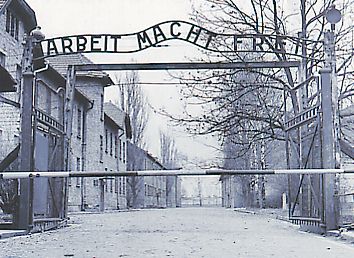 The largest and most infamous _______________________ camp. Auschwitz used both ____________________ and _______________________Estimates of the number killed at Auschwitz vary between _____________________________As with most camps, Auschwitz had the ominous gate saying “Arbeit Macht Frei” – _______________________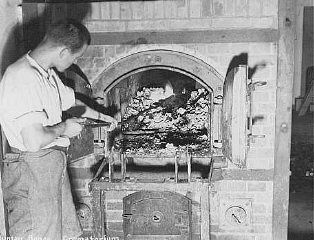 Extermination – _______________________This was the systematic “___________________” of the ghettoes to death campsIt also included mobile killing unitsIn the final days of the war Jews were executed or marched from the camps to “__________________________”Joseph MengeleKnown as the “_______________________”, he was responsible for selection at Auschwitz“_____________________________” included pressure chambers, freezing people to death, intentionally infecting disease, experimentation on pregnant women, twins, and more.Denial – The End of the WarThe first deniers were the Nazis – they tried to hide their actions in any way possibleDenial continues through neo-Nazi groups, the KKK, and others"The opposite of love is not hate, it's indifference. The opposite of art is not ugliness, it's indifference. The opposite of faith is not heresy, it's indifference. And the opposite of life is not death, it's indifference." (Elie Wiesel)The War Crimes TrialsStarting with the Nuremberg Trials, Nazi officials were tried for most of the 1940’sMany Nazis fled Europe in hopes of escaping trialThat said, 1000’s of Nazi war criminals were executed, jailed or committed suicide after the war